Самодельные игры для сенсорного развития ребенка.Сенсорное развитие - это развитие его восприятия и формирование представлений о внешних свойствах предметов и окружающем мире.  Очень важно уделять большое внимание развитию сенсорной сферы ребенка с ограниченными возможностями здоровья. У таких детей формирование  проходит неравномерными периодами, при этом значительно отставая по срокам формирования в целом. Существует пять сенсорных систем, с помощью которых человек познает мир: зрение, слух, осязание, обоняние, вкус.        Для организации воспитания и обучения детей очень важно вызывать и поддерживать интерес к окружающему миру. И здесь неоценимы игры, игровые пособия, которые должны привлечь внимание, заинтересовать.     Дидактические игры имеют обучающий эффект, и в этом их основная ценность. В играх дети получают, закрепляют определенный сенсорный опыт. Вашему вниманию предлагаю несколько игр: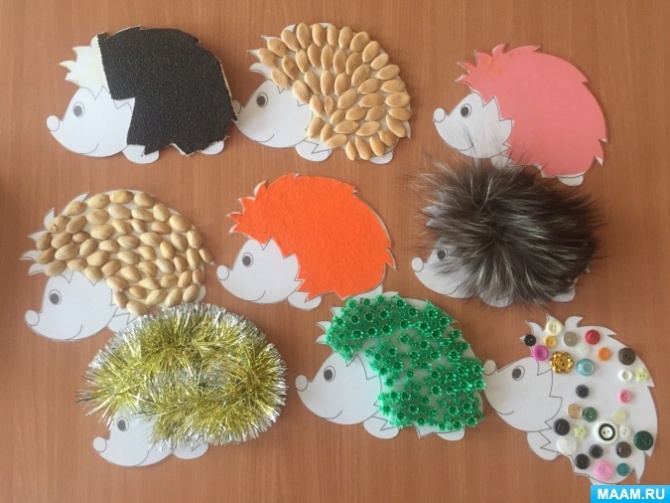  Игра №1 «Найди ёжика на ощупь»Цель: нахождение ёжика на ощупь.Задачи: Развивать и закреплять умение группировать и соотносить по цвету и величине. Развивать умение устанавливать сходство и различие цвета однородных предметов. Развивать умение устанавливать по тактильным ощущениям поверхность материала (гладкий, шершавый, колючий, пушистый и т. д.)Ход игры: Мы  предлагаем ребенку  рассмотреть ёжиков, потрогать их и определить какие они на ощупь (гладкие, пушистые, колючие, скользкие и т. д.). Либо мы можем завязать ребенку глаза и по очереди давать ежиков, и предлагаем найти пару.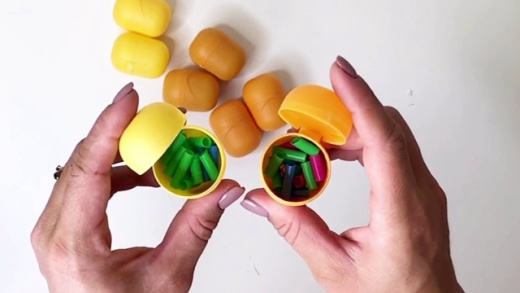 Игра №2 « Шумовые коробочки»Цель игры: развитие слуховой памяти, умения различать и дифференцировать звуки, развитие логики, тренировка концентрации внимания.Материалы: шумовые коробочки с различными наполнителями, издающими разные звуки (парные)Для данной игры из контейнеров из-под киндер-сюрпризов изготавливаются  20 шумовых коробочек. Все они парные. В качестве наполнителей использованы: Бисер, мука, фасоль, монеты, соль, бусины, кофе, звенящие шарики, перловка, спички и тд. И две коробочки пустые.           Для начала мы знакомим со всеми шумовыми коробочками. Вместе с ребенком исследуйте звучание каждой из них. Обращаем внимание на то, что все коробочки звучат по-разному. После того как ребенок познакомятся со звучанием каждой из шумовых коробочек, можно начинать собственно развивающую игру - позвените одной из коробочек и предложите ребенку найти коробочку с точно таким же звуком. Среди всех шумовых коробочек  должен постараться найти коробочки с одинаковым звучанием, то есть найти пары по звуку. В процессе игры  учится концентрировать своё внимание на звуках (что весьма важно для развития слуха и речи). Кроме этого, чтобы найти похожую по звучанию коробочку, требуется применить и логическое мышление.Игра №2  «Ароматные баночки»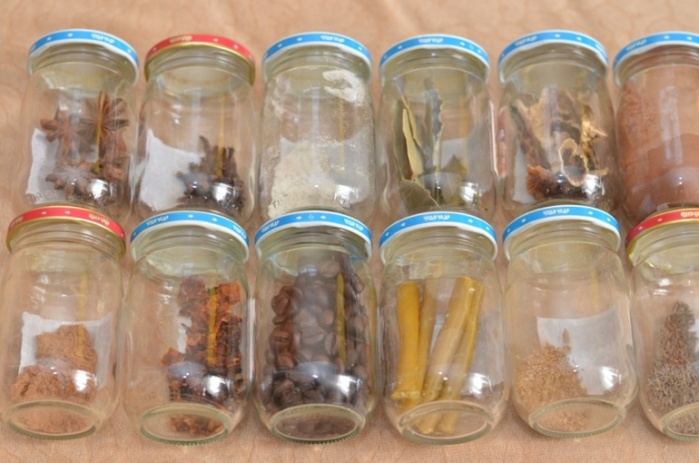 Цель:  Стимуляция обонятельного анализатора, расширение сенсорного опыта.Материалы:  карточки, баночки  наполненные пахнущими веществами (кофе, какао, чай, мыло, кусочки фруктов и овощей которые ребенок кушает, и с ними хорошо знаком.) Внимание! Если у ребенка имеется на какой-то аромат аллергия, то лучше исключить данный аромат. Вы берете баночку, отвинчивает крышку и четко показывает, как нужно нюхать, вдыхая через нос. Ребенок повторяет это действие. Затем предлагаете  с завязанными глазами определить запах и показать на картинке.Данные игры создают условия для развития и восприятия внешних признаков предметов.  Играя, ребенок учится различным приемам зрительного, слухового, осязательного обследования, различает и выделяет качества предметов, сравнивает и обозначает соответствующим словом.    Уделяя игровому процессу каждый день, можно дать хороший толчок для полноценного развития ребенка.